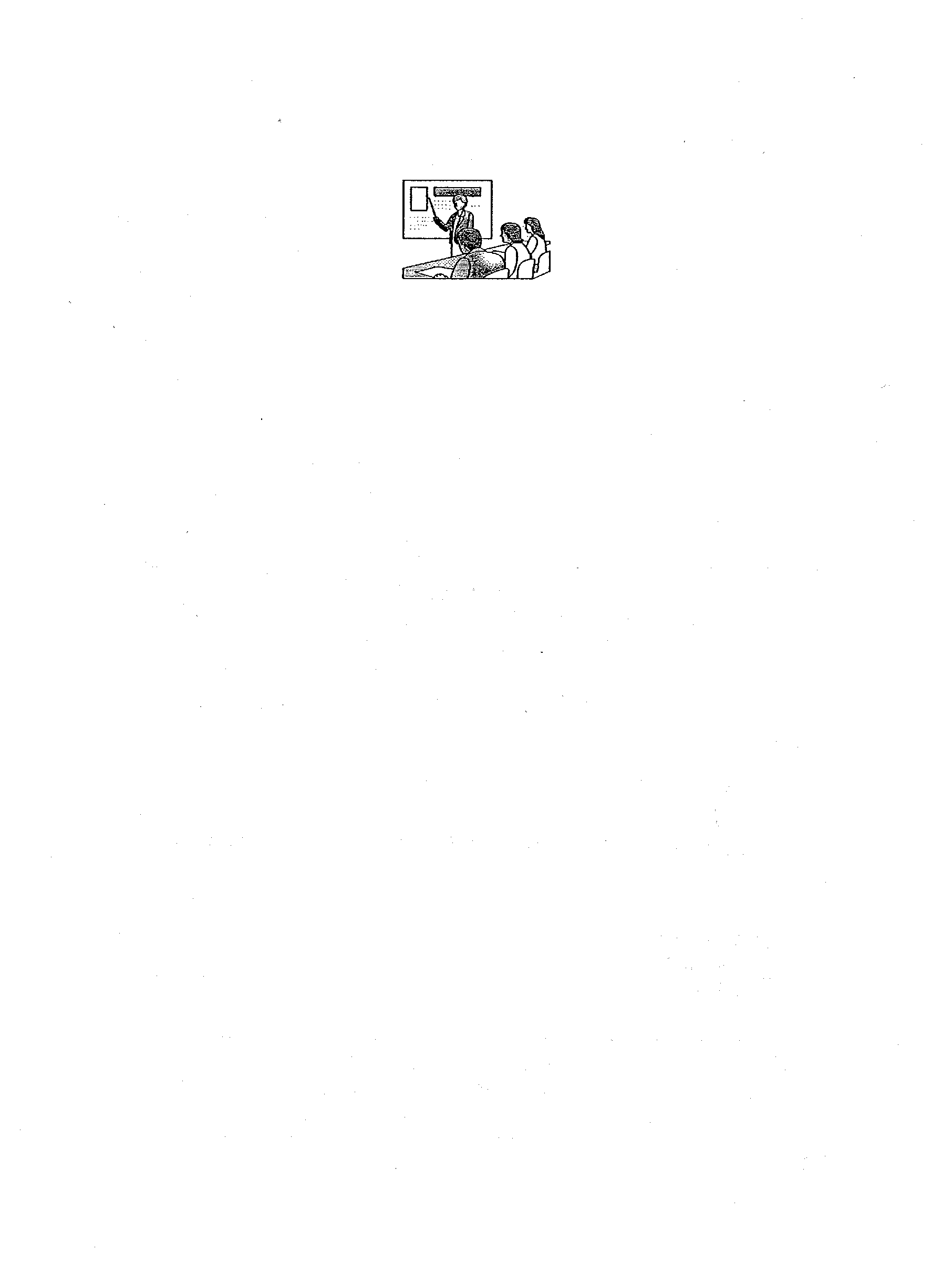 公益社団法人 日本食品衛生学会 第118回学術講演会商品展示ならびにセミナー申込み書　　　2022年　　　　月　　　　日宛先 公益社団法人日本食品衛生学会第118回学術講演会実行委員会行き  E-mail: koenkai@foodhyg.or.jp貴社名御住所〒御担当者御連絡先Tel:　　　　　　　　　　　　　Fax：E-mail：展示展示を申込みます申込みコマ数：(　　　)コマ　　　電気容量　要(　　　)Ｗ、不要展示内容：※重量物を展示される場合には、事務局までご相談ください。セミナーセミナー1を申込みます種類：技術セミナー（　　　）ランチョンセミナー（　　　）セミナーのタイトル：希望日：　11/10希望　　11/11希望　　どちらでも可　　　　　　　　　（できるだけご希望に沿うように調整いたしますが、プログラム編成の都合上、ご希望通りにならない場合がございます。予め、ご承知おきください。プログラム確定後、ご連絡いたします。）セミナーセミナー2を申込みます種類：技術セミナー（　　　）ランチョンセミナー（　　　）セミナーのタイトル：希望日：　11/10希望　　11/11希望　　どちらでも可　　　　　　　　　（できるだけプログラムの都合によりご希望に沿うように調整いたしますが、プログラム編成の都合上、ご希望通りにならない場合がございます。予め、ご承知おきください。お答えできない場合はプログラム確定後、ご連絡いたします。）請求書必要です（　　）　　　　②必要ありません(　　）必要な記載事項などがあれば、お書きください通信欄